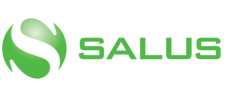 SALUS, Ljubljana, d.d. Litostrojska cesta 46A 1000 Ljubljana Zadeva: Izplačilo vmesne dividende Na podlagi sklepa uprave in potrditve nadzornega sveta bo družba SALUS, Ljubljana, d.d. izplačala vmesno dividendo za leto 2018 v bruto višini 15 € za delnico. Presečni datum za upravičenost do vmesne dividende je 19.2.2019. Prvi trgovalni dan brez upravičenja do vmesne dividende je 18.2.2019. Datum začetka izplačil bo dne 20.2.2019.To obvestilo bo objavljeno na uradni spletni strani družbe www.salus.si od 21.12.2018 dalje do dneva izteka predpisanega roka.UpravaDatum: 21.12.2018